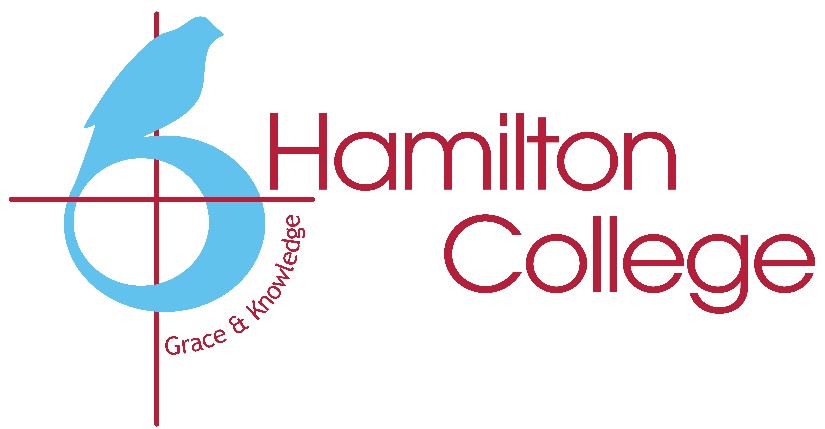 Application Form – Teacher Application FormPersonal DetailsName:Address:Postcode:Mobile No:Email address:GTCS Number:Current Job Title:Current Employer:Notice Period:Other InformationAre you an existing PVG Scheme member?  Hamilton College welcomes applications from applicants who assess themselves as having a disability who meet the minimum criteria for the job. To help you, a disability is defined as a physical (e.g. mobility difficulties, hearing or sight impairments) or mental impairment (e.g. learning disabilities), which has a substantial and long-term adverse effect on a person’s ability to carry out normal day-to-day activities. Do you consider yourself to have a disability?QualificationsPlease enter your qualifications in descending order starting with the most relevant qualification.Work History 1Please note when entering Work History this must include current and all previous employment. The entries for the last 3 years must include any time spent at School, College, University, Career Breaks, Periods of Unemployment, Volunteering, or Travelling/Time Spent Abroad and these dates must run consecutively with no gaps in the 3 year period prior to the date of your submitted application. Employer:Job Title:Department:Dates of employment:Current job: Please add a brief description of responsibilities, experience and knowledge gained.  Work History 2Please note when entering Work History this must include current and all previous employment. The entries for the last 3 years must include any time spent at School, College, University, Career Breaks, Periods of Unemployment, Volunteering, or Travelling/Time Spent Abroad and these dates must run consecutively with no gaps in the 3 year period prior to the date of your submitted application. Employer:Job Title:Department:Dates of employment:Current job: Please add a brief description of responsibilities, experience and knowledge gained.Work History 3Please note when entering Work History this must include current and all previous employment. The entries for the last 3 years must include any time spent at School, College, University, Career Breaks, Periods of Unemployment, Volunteering, or Travelling/Time Spent Abroad and these dates must run consecutively with no gaps in the 3 year period prior to the date of your submitted application. Employer:Job Title:Department:Dates of employment:Current job: Please add a brief description of responsibilities, experience and knowledge gained.Professional LearningPlease enter your professional learning from the past 3 years.Please answer the following questions.Please summarise why you consider yourself suitable for this post and indicate the main contributions you feel you could make to the school. Please give one or more examples of how you have shown yourself to be an effective communicator. Please give details of curriculum development initiatives which you have implemented, been involved in and from which pupils have benefited. Please give one or two examples of how you have worked as an effective member of a team. Please give examples of any steps you have taken to improve the interest and motivation of pupils. Please give examples of how you have managed resources effectively within your classroom. Please give any other information you consider relevant to your application.REHABILITATION OF OFFENDERS ACT 1974 (EXCLUSIONS AND EXCEPTIONS) (SCOTLAND) ORDER 2013 The Rehabilitation of Offenders Act 1974 (Exclusions and Exceptions) (Scotland) Order 2013 (as amended) applies to many posts within Hamilton College. Successful candidates for specific posts identified under the above legislation within the council which have been identified as being included under the Rehabilitation of Offenders Act 1974 (Exclusions and Exceptions) (Scotland) Order 2003 (as amended) will require to submit a Disclosure Application (Police Check), the results of which might impact on your suitability to work in a particular job.DECLARATION (Read Carefully) I certify that all the information contained in this form and any attachments is true and correct to the best of my knowledge. I realise that false information or omissions may lead to dismissal without notice.Signature  DateTop of FormQualificationAwarded bySubject & ResultProfessional LearningSummary of learningImpact  